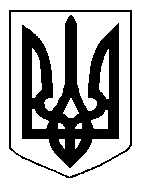 БІЛОЦЕРКІВСЬКА МІСЬКА РАДА	КИЇВСЬКОЇ ОБЛАСТІ	Р І Ш Е Н Н Я
від  29 листопада  2018 року                                                                        № 3160-60-VIIПро припинення терміну дії договору оренди землі фізичній особі – підприємцю Мілоновій Тетяні Олександрівні	Розглянувши звернення постійної комісії з питань земельних відносин та земельного кадастру, планування території, будівництва, архітектури, охорони пам’яток, історичного середовища та благоустрою до міського голови від 30.10.2018 року №496/2-17, заяву фізичної особи – підприємця Мілонової Тетяни Олександрівни від 26 жовтня 2018 року №5238 та протокол постійної комісії з питань  земельних відносин та земельного кадастру, планування території, будівництва, архітектури, охорони пам’яток, історичного середовища та благоустрою від 30 жовтня 2018 року №149, відповідно до ст. 12 Земельного кодексу України, ст. 31 Закону України «Про оренду землі», п.34 ч.1 ст. 26 Закону України «Про місцеве самоврядування в Україні», міська рада вирішила:1.Припинити договір оренди землі з фізичною особою – підприємцем  Мілоновою Тетяною Олександрівною під розміщення складу-магазину за адресою: вулиця Привокзальна, 8-а приміщення 2, площею 0,0477 га з кадастровим номером: 3210300000:04:034:0086,  який укладений  04 квітня 2013 року № 25  на підставі підпункту 1.6 пункту 1 рішення міської ради від 20 грудня 2012  року за №806-34-VI «Про затвердження технічних документацій із землеустрою щодо складання документів, що посвідчують право на оренду земельних ділянок та передачі земельних ділянок в оренду» та зареєстрований в Державному реєстрі речових прав на нерухоме майно  як інше речове право від 19.07.2013 року № 1810935, відповідно до  абз. 3 ч. 1 ст.  31 Закону України «Про оренду землі», а саме: поєднання в одній особі власника земельної ділянки та орендаря.      	 2.Особі, зазначеній в цьому рішенні звернутися до управління регулювання земельних відносин Білоцерківської міської ради для укладання додаткової угоди про припинення договору оренди землі від 04 квітня 2013 року № 25  відповідно до даного рішення, а також оформити інші документи, необхідні для вчинення цієї угоди.     	 3.Особі, зазначеній в цьому рішенні, зареєструвати припинення права оренди земельної ділянки в порядку, визначеному чинним законодавством України.      	 4. Контроль за виконанням цього рішення покласти на постійну комісію з питань  земельних відносин та земельного кадастру, планування території, будівництва, архітектури, охорони пам’яток, історичного середовища та благоустрою.Міський голова                                          	                                                     Г. Дикий